Совет Кичкальнинского сельского поселения Нурлатского муниципального районаРеспублики  Татарстан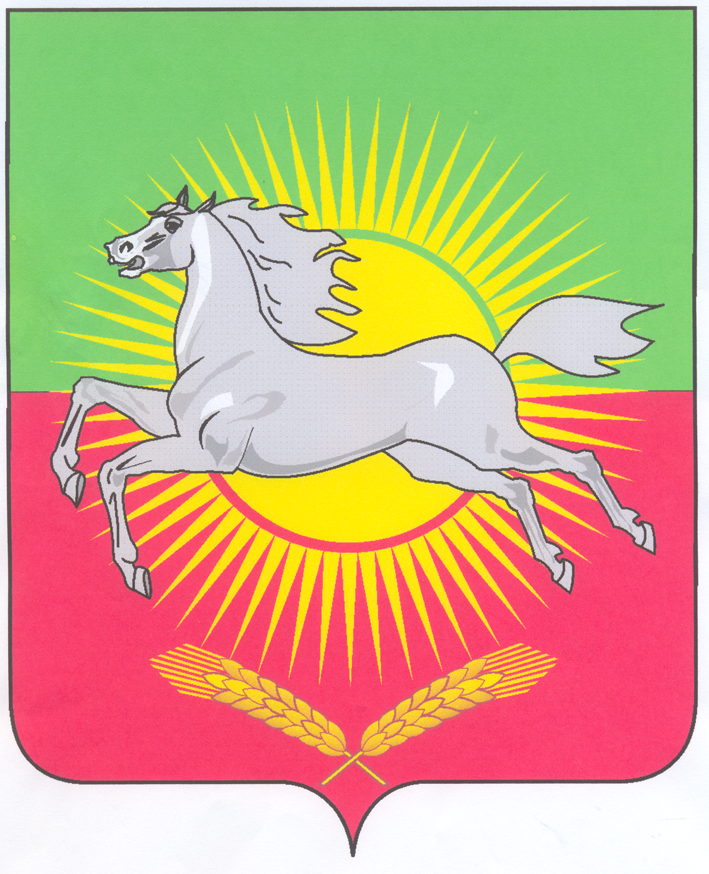 КАРАР                                                         РЕШЕНИЕ№ 87                                                                              от 05 ноября 2014 г.О налоге на имущество физических лицВ соответствии с главой 32 Налогового кодекса Российской Федерации, Законом Республики Татарстан от 30 октября 2014 года № 82-ЗРТ «Об установлении единой даты начала применения на территории Республики Татарстан порядка определения налоговой базы по налогу на имущество физических лиц, исходя из кадастровой стоимости объектов налогообложения» Совет Кичкальнинского сельского поселения Нурлатского муниципального района Республики Татарстан,РЕШИЛ:1. Установить и ввести в действие налог на имущество физических лиц, обязательный к уплате на территории Кичкальнинского сельского поселения Нурлатского муниципального района Республики Татарстан.2. Установить налоговые ставки в размере:1) 0,1 процента в отношении:-гаражей и машино-мест;- хозяйственных строений или сооружений, площадь каждого из которых не превышает 50 квадратных метров и расположены на земельных участках, предоставленных для ведения личного подсобного, дачного хозяйства, огородничества, садоводства или индивидуального жилищного строительства;2) 0,2 процента в отношении:- квартир;- комнат;3) 0,3 процента в отношении:- жилы домов;- объектов незавершенного строительства в случае, если проектируемым назначением таких объектов является жилой дом;- единых недвижимых комплексов, в состав которых входит хотя бы одно жилое помещение (жилой дом);4) 2 процента в отношении:- объектов налогообложения, включенных в перечень, определяемый в соответствии с пунктом 7 статьи 378.2 Налогового кодекса Российской Федерации;- объектов налогообложения, предусмотренных абзацем вторым пункта 10 статьи 378.2 Налогового кодекса Российской Федерации;- объектов налогообложения, кадастровая стоимость каждого из которых превышает 300 миллионов рублей;5) 0,5 процентов в отношении прочих объектов налогообложения.3. Признать утратившими силу Решение Совета Кичкальнинского сельского поселения Нурлатского муниципального района Республики Татарстан от 18.11.2005 года № 7 «О налогах на имущество физических лиц» (с изменениями и дополнениями внесенными Решениями Совета Кичкальнинского сельского поселения от 17 июня 2009 г. № 64, от 12.09.2010 года № 83).4. Обнародовать настоящее Решение на информационных стендах, в том числе на официальном сайте Нурлатского муниципального района.5. Настоящее Решение вступает в силу с 1 января 2015 года, но не  ранее чем по истечении одного месяца со дня его официального обнародования.Председатель Совета Кичкальнинского сельского поселенияНурлатского муниципального районаРеспублики Татарстан                                                              З.З. Нургалиев